                                        在校证明尊敬的签证官：     ——同学是我学校——年级——班的学生。现在我们同意他/她在假期期间与其父母前往——旅游从——日——月——年到——日——月——年。此次短期观光的一切费用，包括食宿.交通.健康保险等将完全由他的父母承担。我校保证——同学旅游期间尊守贵国法律.旅行结束后保证按期回国。敬礼！——学校电话：XXX学校地址：XXX                                               校领导人签名                                                 校领导职务                                                  学校公章在校证明详解：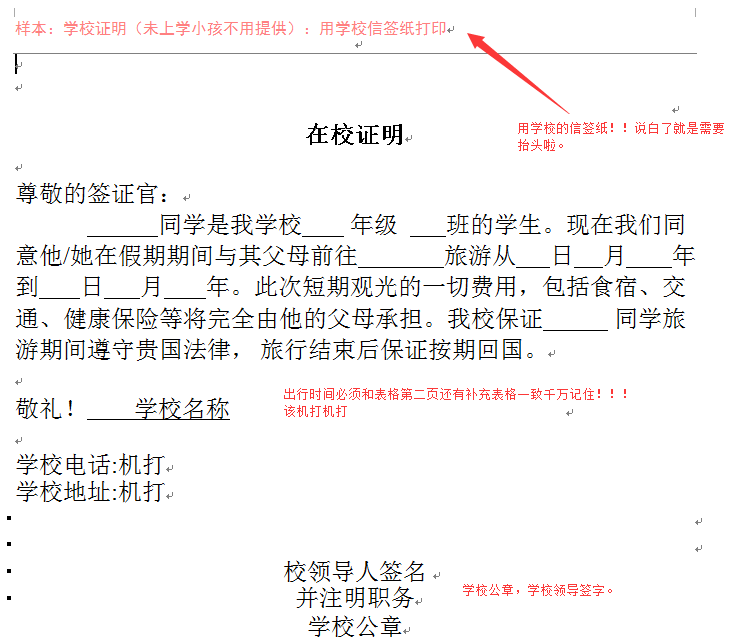 